St Luke’s CE  PrimaryReception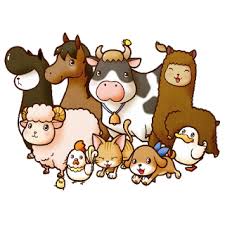 Spring 1Animals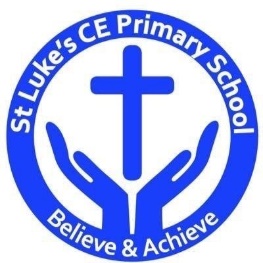 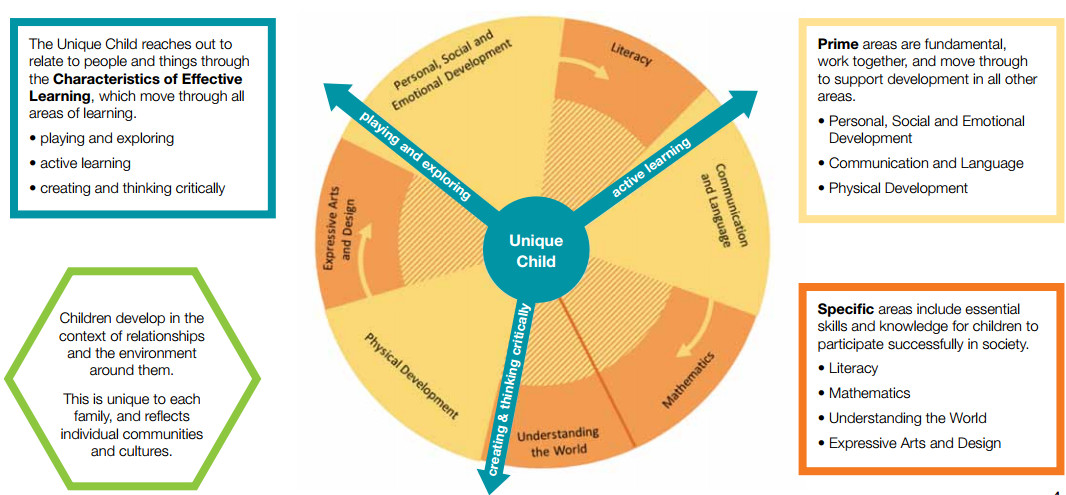 Main Learning Focus – Communication and Language Maintains attention, concentrates and sits quietly during appropriate activity. •   Two-channelled attention – can listen and do for short span.Children listen attentively in a range of situations. They listen to stories, accurately anticipating key events and respond to what they hear with relevant comments, questions or actions.Responds to instructions involving a two-part sequence. Understands humour, e.g. nonsense rhymes, jokes. Able to follow a story without pictures or props.Listens and responds to ideas expressed by others in conversation or discussion.Uses language to imagine and recreate roles and experiences in play situations.Links statements and sticks to a main theme or intention.Uses talk to organise, sequence and clarify thinking, ideas, feelings and events.Uses a storyline or narrative into their play.Main Learning Focus – Physical DevelopmentMoves freely and with pleasure and confidence in a range of ways, such as slithering, shuffling, rolling, crawling, walking, running, jumping, skipping, sliding and hopping. Runs skilfully and negotiates space successfully, adjusting speed or direction to avoid obstacles. Jumps off an object and lands appropriately.Travels with confidence and skill around, under, over and through balancing and climbing equipment.Begins to form recognisable letters.Uses a pencil and holds it effectively to form recognisable letters, most of which are correctly formed.Main Learning Focus – Personal, Social and Emotional Development. Children play co-operatively, taking turns with others. They take account of one another’s ideas about how to organise their activity.Children are confident to try new activities, and say why they like some activities more than others. They are confident to speak in a familiar group, will talk about their ideas, and will choose the resources they need for their chosen activities.They work as part of a group or class, and understand and follow the rules.They adjust their behaviour to different situations, and take changes of routine in their stride.